 Câmara Municipal de Itaquaquecetuba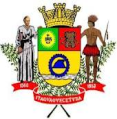 Estado de São Paulo	  INDICAÇÃO Nº      1012         /2016.	INDICO À MESA, nos termos regimentais, seja oficiado ao Exmo. Sr. Prefeito Municipal, solicitando que seja realizado em caráter de urgência, implantação de redutores de velocidade (lombadas), na Rua Afonso Claúdio, altura dos números 22, 76 e 174,  localizados no Bairro Scaffild II , neste município. Plenário Vereador Maurício Alves Braz, 19 de Setembro de 2016. CELSO REISVereador.PSDB